Interview croisée éléphantsLes Es du cycle sont répartis en 2 les A et les B Les A reçoivent un document traitant des éléphants d’Asie et les B des éléphants d’Afrique. Ils doivent lire et prendre un maximum de notes dans un temps imparti.Ensuite, on forme des duos (A et B) En se servant uniquement des notes, les élèves doivent transmettre un maximum d’infos à l’autre qui doit encore prendre note et vice-versa.Les Es sont répartis en groupes de 4 à 6 Es ayant reçu des infos sur le même animal ( A ensemble, et B ensemble)Ils doivent utiliser l’apport de chacun afin de réaliser une affiche collective la plus complète possible .Présentation collective dans un seul local des panneaux Afrique ( une séance) et Asie ( une autre séance) par les membres de chaque groupe ; on discute on voit ce qui se recoupe et se pose des questions… On sépare le cycle en 2 :Asie dans la classe de Laura, Afrique dans la classe de Maud. Les affiches sont au TN, Dans chaque classe :Les élèves regardent dans un premier temps ce qui est sur les différentes affiches et adaptent leur panneau ( on barre, on ajoute, on corrige…) Puis ils reçoivent le document de base et peuvent encore améliorer leur panneau en collectif. Réalisation d’une synthèse complète reprenant les infos importantes choisies par les différents groupes.Les Es sont à nouveau réunis dans une classe et on confronte les 2 panneaux, le but étant de réaliser une seule synthèse sur bases des ressemblances et différences Partie 1 les différences Partie 2 les ressemblancesDébat collectif on négocie Le m copie au Tn, prise de note par les secrétaires.Réalisation du panneau final au net et de la synthèse finale par le M.Les éléphantsESPECES ET SOUS-ESPECES Les scientifiques ont toujours distingué deux espèces d'éléphants : ceux d'Afrique et ceux d'Asie qui comportent 4 sous-espèces. En 2001 les scientifiques ont pu prouver que tous les éléphants d'Afrique n'étaient pas semblables et qu'il fallait faire la différence entre les éléphants de forêt et les éléphants de savane. Comme tu vois, les scientifiques ne connaissent pas encore tout des éléphants !Loxodont africana – l'éléphant d'Afrique 
- Loxodonta africana cyclotis l'éléphant de forêt
- Loxodonta africana africana l'éléphant de savaneÉléphants d'Afrique :
L'éléphant de savane déambule dans les savanes et les forêts Sud et l'Est de l'Afrique. L'éléphant de forêt vit dans la forêt tropicale dense de l'Afrique centrale et de l'Ouest. L'éléphant d'Afrique est présent en Tanzanie, au Botswana, au Zimbabwe, au Congo, au Gabon et en République Démocratique du Congo. Entre 1960 et 1980 le nombre d'éléphants à fortement chuté surtout en Afrique centrale et orientale. Dans le sud, les populations étaient stable et ont parfois augmenté. Comment les reconnaître ?La trompe
On reconnaît un éléphant à sa trompe formé par son nez et sa lèvre supérieure. La trompe est un instrument polyvalent. Elle sert à sentir, attraper la nourriture, boire, à arroser, à barrir, à se battre… Les défenses 
Ses défenses sont des dents : les incisives supérieures qui poussent sans arrêt. Les défenses ont aussi différentes fonctions. Ce sont des armes mais aussi des outils pour, par exemple, enlever l'écorce des arbres, déplacer des obstacles… Malheureusement l'ivoire qui constitue les défenses est très recherché par l'homme. De milliers d'éléphants ont été tués d'une manière cruelle pour leurs défenses. Les braconniers tuent encore des éléphants à l'heure actuelle bien qu'ils soient protégés !

La peau
La peau de l'éléphant est très épaisse : 2 cm. Les éléphants ne peuvent pas transpirer. Pour se refroidir, ils agitent leurs grandes oreilles ou… prennent un bain !Les oreilles
Les éléphants n'ont pas une très bonne vue mais ils entendent très bien. Ils peuvent entendre des sons que l'homme ne perçoit pas. Ils peuvent également communiquer  par des grondements émis dans un rayon de 5 km !Les pattes Elles possèdent de vrais amortisseurs qui permettent à l'éléphant de se déplacer sur des terrains rocheux en forte pente. C'est grâce à eux aussi que l'éléphant est remarquablement silencieux malgré son poids.Mode de vieLes éléphants sont des animaux sociaux qui vivent en troupeaux. Les éléphants de savane vivent en groupes familiaux d'une dizaine d'individus. Parfois, différents groupes se rassemblent en un clan qui peut compter 70 animaux femelles et jeunes. Une femelle mène le clan : la matriarche.. Les jeunes mâles quittent le groupe vers 10 ans. Les mâles adultes sont solitaires. Les éléphants de forêt vivent aussi en groupes mais plus petits.Reproduction
Les éléphantes sont mâtures vers 10. Les mâles ne commencent à se reproduire que plus tard. Les mâles ne visitent les groupes que lors de la reproduction. Une éléphante met un petit au monde tous les 2 à 9 ans. La gestation dure de 18 à 22 mois chez les éléphants d'Afrique Les femelles sont fertiles jusqu'à 55-60 ans. Les premiers mois, le petit se nourrira exclusivement du lait de sa mère. AlimentationLes éléphants africains se nourrissent de feuillages et de branches des arbres et des arbustes, d'herbes, de fruits, d'écorces d'arbres.Longévité
Les éléphants vivent environ 50 à 70 ans. Ils meurent lorsqu'ils ont perdu leurs dents qui ne se renouvellent pas. Ils ne peuvent alors plus se nourrir.MENACESOn ne connaît pas avec précision le nombre d'éléphants qui vivent encore. On estime qu'en Afrique ils sont encore 400.000 à 500.000. En 1930, ils étaient 5 millions.Le braconnage pour l'ivoire reste une menace importante qui pèse sur les éléphants. Heureusement la situation s'est nettement améliorée. En 1989, il y a eu une interdiction du commerce de l'ivoire. Mais, à l'heure actuelle, les braconniers tuent toujours des éléphants pour leur ivoire qui est revendu illégalement. Dans les pays qui ont pris des mesures de protection des éléphants, le braconnage à fortement diminué. Le plus grand danger pour les éléphants est la diminution de leur habitat. Les éléphants ont de moins en moins de place pour vivre car l'homme envahit son espace. Une conséquence est que l'homme et l'éléphant commencent à 'se marcher sur les pieds' et cela mène à des conflits. Les éléphants ravagent les cultures des hommes qui, en colère, les tuent. Il arrive aussi parfois que des éléphants tuent des hommes.Les éléphantsESPECES ET SOUS-ESPECES Les scientifiques ont toujours distingué deux espèces d'éléphants : ceux d'Afrique et ceux d'Asie qui comportent 4 sous-espèces. En 2003, grâce à une recherche génétique, les scientifiques ont pu prouver que les éléphants de Bornéo était une sous-espèce à part des autres éléphants d'Asie. Comme tu vois, les scientifiques ne connaissent pas encore tout des éléphants ! Elephas maximus – l'éléphant d'Asie. 
- Elephas maximus indicus l'éléphant indien 
- Elephas maximus maximus l'éléphant de Ceylan 
- Elephas maximus sumatranus l'éléphant de Sumatra
- Elephas maximus sumatrensis l'éléphant de Malaisie
- Découvert en 2003 ! (nom latin pas encore connu) éléphant pygmée de Bornéo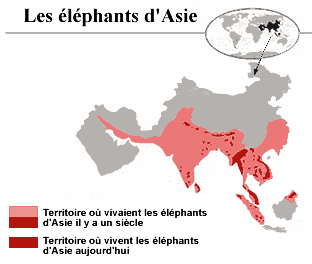 Éléphants d'Asie :
Les éléphants d'Asie aiment les forêts denses ombragées où la nourriture et l'eau sont en suffisance. 
Ils sont présents au Bangladesh, en Birmanie, au Cambodge, en Chine, en Inde, en Indonésie, au Laos, en Malaisie, au Népal, au Sri Lanka, en Thaïlande et au Vietnam. L'inde abrite 57% des éléphants asiatiques. Comment les reconnaître ?La trompe
On reconnaît un éléphant à sa trompe formé par son nez et sa lèvre supérieure. La trompe est un instrument polyvalent. Elle sert à sentir, attraper la nourriture, boire, à arroser, à barrir, à se battre… Les défenses 
Ses défenses sont des dents : les incisives supérieures qui poussent sans arrêt.Les défenses ont aussi différentes fonctions. Ce sont des armes mais aussi des outils pour, par exemple, enlever l'écorce des arbres, déplacer des obstacles… Malheureusement l'ivoire qui constitue les défenses est très recherché par l'homme. De milliers d'éléphants ont été tués d'une manière cruelle pour leurs défenses. Les braconniers tuent encore des éléphants à l'heure actuelle bien qu'ils soient protégés !

La peau
La peau de l'éléphant est très épaisse : 2 cm. Les éléphants ne peuvent pas transpirer. Pour se refroidir, ils agitent leurs grandes oreilles ou… prennent un bain !Les oreilles
Les éléphants n'ont pas une très bonne vue mais ils entendent très bien. Ils peuvent entendre des sons que l'homme ne perçoit pas. Ils peuvent également communiquer par des grondements émis dans un rayon de 5 km !Les pattes Elles possèdent de vrais amortisseurs qui permettent à l'éléphant de se déplacer sur des terrains rocheux en forte pente. C'est grâce à eux aussi que l'éléphant est remarquablement silencieux malgré son poids.Mode de vieLes éléphants sont des animaux sociaux qui vivent en troupeaux. Les éléphants asiatiques vivent en groupe rassemblant de 3 à 40 femelles et jeunes. Les groupes peuvent aussi se rassembler en clan. Une femelle mène le clan.  Les mâles adultes vivent seuls ou en petits groupes. Reproduction
Les éléphantes sont mâtures vers 10 ans. Les mâles ne commencent à se reproduire que plus tard. Une éléphante met un petit au monde tous les 2 à 9 ans. La gestation dure de 20 à 22 chez les éléphants d'Asie. Les femelles sont fertiles jusqu'à 55-60 ans. Les premiers mois, le petit se nourrira exclusivement du lait de sa mère. AlimentationLes éléphants asiatiques préfèrent les herbes mais ne disent pas non à des écorces d'arbres, des racines et des feuilles.Longévité
Les éléphants vivent environ 50 à 70 ans. Ils meurent lorsqu'ils ont perdu leurs dents qui ne se renouvellent pas. Ils ne peuvent alors plus se nourrir.MENACESL'Asie abrite environ 40.000 éléphants sauvages. Au début du 20e siècle, ils étaient plus de 100.000. Le braconnage pour l'ivoire reste une menace importante qui pèse sur les éléphants. Heureusement la situation s'est nettement améliorée. En 1989, il y a eu une interdiction du commerce de l'ivoire. Mais, à l'heure actuelle, les braconniers tuent toujours des éléphants pour leur ivoire qui est revendu illégalement. Dans les pays qui ont pris des mesures de protection des éléphants, le braconnage à fortement diminué. Le plus grand danger pour les éléphants est la diminution de leur habitat. Les éléphants ont de moins en moins de place pour vivre car l'homme envahit son espace. Une conséquence est que l'homme et l'éléphant commencent à 'se marcher sur les pieds' et cela mène à des conflits. Les éléphants ravagent les cultures des hommes qui, en colère, les tuent. Il arrive aussi parfois que des éléphants tuent des hommes. QUE FAIT LE WWF POUR AIDER LES ELEPHANTS ?Grâce à son programme TRAFFIC, le WWF lutte contre le commerce illégal de l'ivoire. Le WWF soutient aussi différents projets pour sauver les éléphants d'Afrique et d'Asie. 
Ces projets ont pour objectifs de :protéger l'habitat des éléphantsde s'attaquer au braconnage et au commerce illégal de l'ivoiretrouver des solutions aux conflits entre les hommes et les éléphants (parfois en prenant des mesures pour éviter les conflits, parfois en dédommageant pour les dégâts causés)répertorier et suivre les troupeauxEn 2000, le WWF à lancé le "Programme pour les éléphants d'Afrique". En Asie, le projet "AREAS" vise à protéger les éléphants et les rhinocéros ainsi que leurs habitats. Le WWF agit avec les gens qui vivent dans ces zones et avec d'autres organisations. 
LE SAVAIS-TU ?Les éléphants et les mammouths font partie de la même 'famille'.Les éléphants mangent 200 kg de nourriture par jour et boivent entre 70 et 160 litres d'eau. Ce n'est pas une histoire : les éléphants ont une mémoire extraordinaire. Ils peuvent se rappeler des routes migratoires, des points d'eau et de nourriture. Ils reconnaissent d'autres éléphants même des années plus tard. En 1997, 126 éléphants ont été tués suite à des conflits entre ces animaux et les hommes. Les éléphants sont les plus grands animaux terrestres. L'éléphant de savane africain est le champion !Beaucoup d'espèces de plantes dépendent des éléphants pour survivre. Les graines de ces plantes ne peuvent germer que si elles sont passées par le système digestif de l'éléphant. Elles profitent également du transport pour être dispersées et elles germent dans la bouse de l'éléphant qui fournit l'engrais comme sur l'image 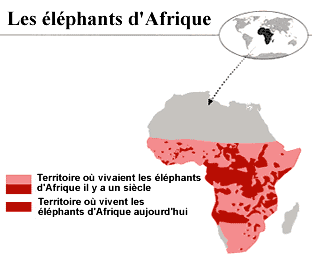 Éléphant d'AfriquePoids : environ 7500 kg 
Hauteur : 3 mètres 
Longueur (du bout de la trompe au bout de la queue) : 9 mètresGrandes oreilles arrondies (bien 2 mètres!)Grandes défenses chez les mâles et les femelles2 'doigts' au bout de la trompe Plus haute partie du corps : les épaulesFront platDos creux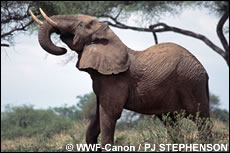 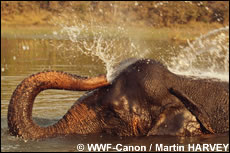 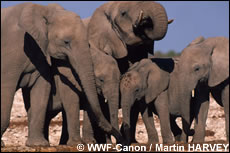 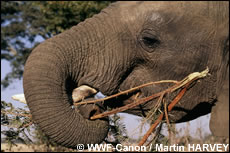 Éléphant d'AsiePoids : environ 5000 kg 
Hauteur : 2,5 mètresPetites oreilles triangulaires.Petites défenses seulement chez les mâles (et même pas chez tous). Au Sri Lanka seul 5% des mâles portent des défenses tandis qu'en Inde ils sont 90%. Les femelles ont de petites dents qui ne sont pas visibles. 1 'doigt' au bout de la trompePlus haute partie du corps : la têteFront à '2 bosses' séparées par un creux.Dos rond .Il a un ventre presque horizontal ou « affaissé ».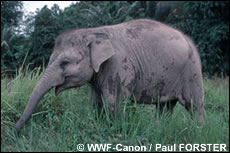 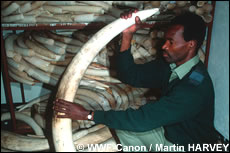 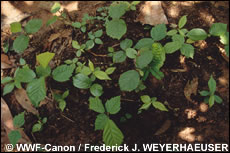 